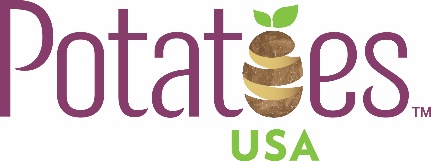 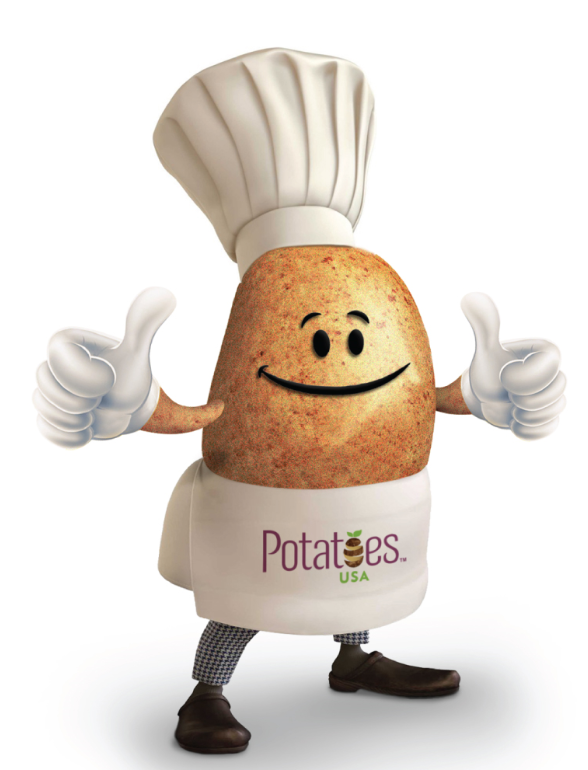 Taco Stuffed Smashed Potatoes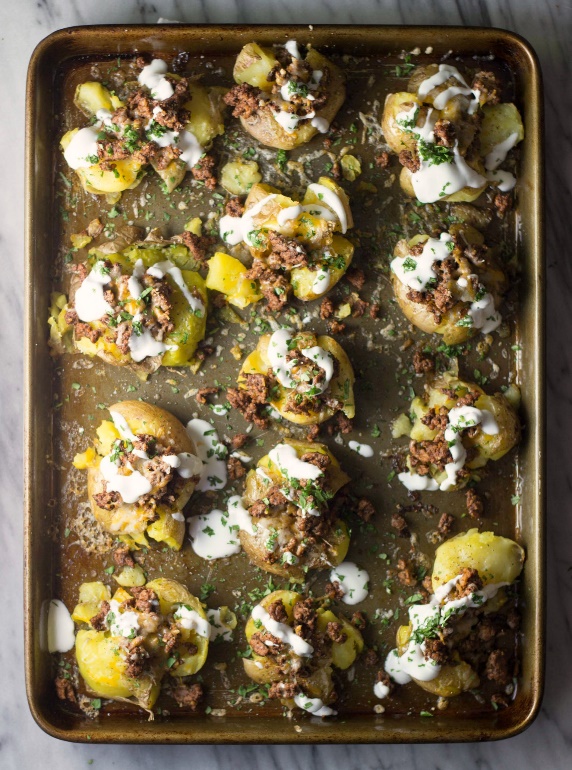 Description: Crispy smashed potatoes stuffed with taco filling, gooey cheese and taco toppings. The perfect customizable simple weeknight meal.Recipe by: Julie Andrews from The Gourmet RDWebsite Link: https://www.thegourmetrd.com/taco-stuffed-smashed-potatoes/Prep Time: 10 minutesCook Time: 25 minutesReady Time: 35 minutesPotato Type: YellowServes: 4Prep Method: Boiled/ Baked Course: MainIngredients1-1 ½ lbs. baby yellow or red potatoes2 Tablespoons oil¾ teaspoon coarse salt, divided½ lb. ground beef½ Tablespoon chili powder2 teaspoon ground cumin1 teaspoon minced onion1 teaspoon minced garlic¼ teaspoon ground black pepper1 cup shredded Mexican cheesesPlain Greek yogurt or sour cream, salsa, chopped cilantro or green onion and diced avocado, for toppingPreparationPreheat oven to 400 °F.Bring a large pot of water to a boil. Add potatoes and cook about 10 minutes or until slightly soft.  Drain and transfer potatoes to a greased baking sheet.  Let slightly cool.Use the back of a spatula to gently smash each potato. Drizzle with oil and sprinkle with half of the salt.  Roast 10 minutes or until crispy on the edges.While the potatoes roast, brown the ground beef in a skillet, breaking up into smaller pieces as it cooks. Add the remaining salt, chili powder, cumin, onion, garlic, black pepper and ¼ cup water to the beef and bring to a simmer.  Spoon taco meat onto the roasted smashed potatoes.  Top each with shredded cheese and bake an additional 4-5 minutes or until cheese is melted and bubbly.Top with desired toppings and serve.NotesThe potatoes can be boiled and/or roasted ahead of time to make for a quick weeknight meal.NutritionServing Size: 1/4 of recipeCalories: 392Sugar: 3Sodium: 520Fat: 14Saturated Fat: 4Unsaturated Fat: 10Trans Fat: 0Carbohydrates: 52Fiber: 5Protein: 20Cholesterol: 49